受付日：　　　 年　　　月　　　日「子育て応援隊」登録申込書　草加市長　あてそうか子育て応援・情報サイト「ぼっくるん」の利用規約に同意し、「子育て応援隊」の登録に次のとおり申し込みます。登録申込者の方は以下確認し、チェックをお願いします。◆活動に関する質問です。政治・宗教活動に該当しますか？□いいえ　　□はい　　※「はい」の場合は、登録できません。◆活動に対する保険に加入希望ですか？□いいえ　　□はい　⇒草加市市民活動災害補償制度の資料をお渡しします。◆登録後の変更や退会について□名称・代表者・連絡先等を変更する場合や子育て応援隊を退会する場合には、速やかに届け出を　してください。「ぼっくるん」子育て応援隊プロフィールページ表示内容以下の太枠内に記載した内容は、「ぼっくるん」子育て応援隊プロフィールページにて公開されます。公開表示内容は子育て応援隊本登録後、プロフィール編集からご自身でいつでも変更ができます。№　　　　　記入日：　　　　年　　　月　　　日記入日：　　　　年　　　月　　　日記入日：　　　　年　　　月　　　日記入日：　　　　年　　　月　　　日子育て応援隊登録名ふりがなふりがな種別□子育て応援団体□サークル□その他（個人や法人等）子育て応援隊登録名種別□子育て応援団体□サークル□その他（個人や法人等）運営元（企業名など）ふりがなふりがなふりがなふりがな運営元（企業名など）代表者名ふりがなふりがなふりがなふりがな代表者名※代表者の自筆（印鑑不要）※代表者の自筆（印鑑不要）※代表者の自筆（印鑑不要）※代表者の自筆（印鑑不要）事務局から書類の郵送やメール等する際の連絡先（サイトには原則公開しません）連絡先担当者名事務局から書類の郵送やメール等する際の連絡先（サイトには原則公開しません）住　　　所別に担当者がいる場合記入してください→担当者（　　　　　）別に担当者がいる場合記入してください→担当者（　　　　　）別に担当者がいる場合記入してください→担当者（　　　　　）事務局から書類の郵送やメール等する際の連絡先（サイトには原則公開しません）電話番号担当者（　　　　　）担当者（　　　　　）担当者（　　　　　）事務局から書類の郵送やメール等する際の連絡先（サイトには原則公開しません）ＦＡＸ担当者（　　　　　）担当者（　　　　　）担当者（　　　　　）事務局から書類の郵送やメール等する際の連絡先（サイトには原則公開しません）メールアドレス （ＩＤ）
担当者（　　　　　）※ info@soka-bokkurun.com　からのメールを受信できるようにしてください。        ※ 大小英数字の区別がつくように正確に記載をお願いします。  
担当者（　　　　　）※ info@soka-bokkurun.com　からのメールを受信できるようにしてください。        ※ 大小英数字の区別がつくように正確に記載をお願いします。  
担当者（　　　　　）※ info@soka-bokkurun.com　からのメールを受信できるようにしてください。        ※ 大小英数字の区別がつくように正確に記載をお願いします。  「そうか子育て応援・情報サイト ぼっくるん」に、活動を掲載（　する　・　しない　）「そうか子育て応援・情報サイト ぼっくるん」に、活動を掲載（　する　・　しない　）「そうか子育て応援・情報サイト ぼっくるん」に、活動を掲載（　する　・　しない　）「そうか子育て応援・情報サイト ぼっくるん」に、活動を掲載（　する　・　しない　）「そうか子育て応援・情報サイト ぼっくるん」に、活動を掲載（　する　・　しない　）掲載する場合プロフィールページの更新は（　□自身で行う　・　□事務局へ依頼　）※ページの更新にはID・パスワードが必要です。IDは登録メールアドレスです、パスワードはメールで通知します。プロフィールページの更新は（　□自身で行う　・　□事務局へ依頼　）※ページの更新にはID・パスワードが必要です。IDは登録メールアドレスです、パスワードはメールで通知します。プロフィールページの更新は（　□自身で行う　・　□事務局へ依頼　）※ページの更新にはID・パスワードが必要です。IDは登録メールアドレスです、パスワードはメールで通知します。プロフィールページの更新は（　□自身で行う　・　□事務局へ依頼　）※ページの更新にはID・パスワードが必要です。IDは登録メールアドレスです、パスワードはメールで通知します。掲載する場合子育て応援コラム投稿に（　□参加する　 □参加しない　）※コラム投稿について：子育て中の方へのメッセージ、活動の紹介などを自由にいつでも投稿できます。年に１～２回の頻度で事務局から投稿の依頼をさせていただくことがございます。子育て応援コラム投稿に（　□参加する　 □参加しない　）※コラム投稿について：子育て中の方へのメッセージ、活動の紹介などを自由にいつでも投稿できます。年に１～２回の頻度で事務局から投稿の依頼をさせていただくことがございます。子育て応援コラム投稿に（　□参加する　 □参加しない　）※コラム投稿について：子育て中の方へのメッセージ、活動の紹介などを自由にいつでも投稿できます。年に１～２回の頻度で事務局から投稿の依頼をさせていただくことがございます。子育て応援コラム投稿に（　□参加する　 □参加しない　）※コラム投稿について：子育て中の方へのメッセージ、活動の紹介などを自由にいつでも投稿できます。年に１～２回の頻度で事務局から投稿の依頼をさせていただくことがございます。登録申込書受付時の事務局（子育て支援センター）チェック欄①登録受付先：□ みっけ　　□ プチみっけ　  □ 事務所②記入内容：□ 表面、裏面ともに太枠内の記入がされている③受取資料枚数：□ 活動内容がわかるチラシ等資料（　　枚） ※必須（最低１０枚）              □ イベント開催資料（　　枚） ※必須ではない④渡  す　物：□ 規約・マニュアル・登録申込書のコピー・他（　　　　　　　）活動紹介・メッセージ活動情報（※すべて記入してください）主な活動内容主な活動内容活動情報（※すべて記入してください）備考活動頻度活動情報（※すべて記入してください）備考活動場所（会場名又は会場住所）※自宅教室は町名・最寄り駅・駅からの距離などを記載活動情報（※すべて記入してください）備考対象者（対象年齢）　　　歳　　　～　　　歳　　　　　　　　　　　　　　対象者：□親子  □子ども  □親活動情報（※すべて記入してください）備考定員活動情報（※すべて記入してください）備考費用活動情報（※すべて記入してください）備考申込方法（締切日等もあれば記載）活動情報（※すべて記入してください）備考持ち物活動情報（※すべて記入してください）備考体　　験□ なし　　□ あり（無料／有料　　　回　　　　　円）活動情報（※すべて記入してください）備考専任講師□ なし　　□ あり活動情報（※すべて記入してください）備考代表者名□ 表面に記載の代表者名と一緒　利用希望者からの問い合わせ連絡先以下は利用希望者からの連絡先としてサイトに公開してもよい箇所のみ記入してください　　以下は利用希望者からの連絡先としてサイトに公開してもよい箇所のみ記入してください　　以下は利用希望者からの連絡先としてサイトに公開してもよい箇所のみ記入してください　　利用希望者からの問い合わせ連絡先住所（団体所在地）住所（団体所在地）〒　　-利用希望者からの問い合わせ連絡先電話番号電話番号　　　　　　　　　　　                     　担当者：　利用希望者からの問い合わせ連絡先FAX番号FAX番号利用希望者からの問い合わせ連絡先メールアドレスメールアドレスホームページホームページホームページhttp  ://ブログ・SNS等ブログ・SNS等ブログ・SNS等http　://【問合せ】ぼっくるん事務局（草加市　こども未来部　こども政策課　こども政策係内）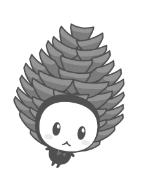 〒340-8550草加市高砂1丁目１番1号　電話：048-922-3492　　ＦＡＸ：048-922-3274Eメール：info@soka-bokkurun.com (ぼっくるん専用メールアドレス)受付時間：月～金曜日　午前8時30分～午後5時（祝日・年末年始を除く）